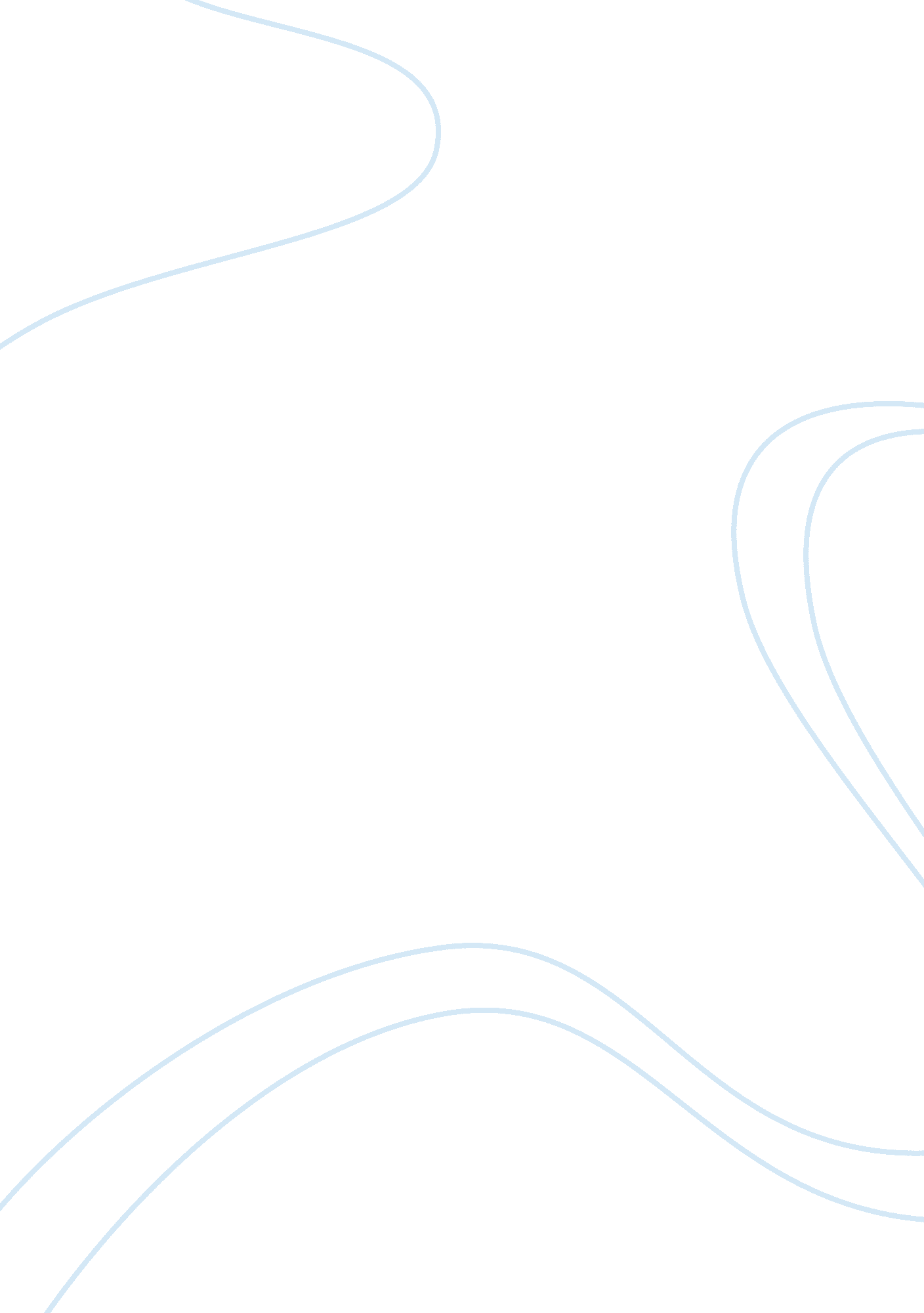 Case study of the life of ar. phillip changLife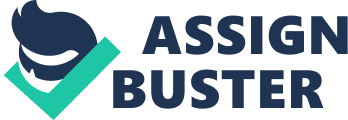 From Kuching, Sarawak, Ar. Phillip Chang is a good known designer for its singularity. He has been practising in his house United Consultant located in East Malaysia, ( Kuching, Sarawak ) for many old ages. Hisprimary and secondaryschool has been done one of the celebrated missional school in Kuching which is ST. THOMAS’ male child junior and high school. After completing high school 2 old ages before than normal Malayan pupils, he acquire the chance to analyze at Australia for 2 old ages and finish 2 old ages of Australian high school. This is chiefly because he went to school before than other Malaysians, at the age of 5 alternatively of age of 7 which is the normal age to get down schooling. This is besides the chief ground he was able to hold the pick of class in NSW Matriculation Certificate. His instruction in the Sydney Boys High was funded by the Government at that clip. Mr. Phillip started to detect his involvement and endowment in art, pulling and originative chases during his high school instruction. He joined a few art competitions and about monopoly the competition in his class. This started to light the fire within himself of passion and endowment in art where it’s lead him to prosecute architecture. Before that his initial program was to taketechnologyclass nevertheless he opt for Architecture due to the ground that he wanted to be different from other top Asiatic pupils in Sydney whereby they all taking for technology class. Even though his determination to take architecture class might non be the finding to be an designer but it is the impulse to be different from his equals who went for technology class. It turned out that he ne'er regretted that determination. This been said, it do impact a individual believing based on what they experience. Before even stepping into Architecture, Mr. Phillip has been a smart pupil and at the same clip being an artistic pupil, and he take to travel for the more artistic way in his ain manner of construing the theory of “ ARTISTIC” which how such “ END USER” react to such “ SPACE” . He has developed this idea of himself when he started to graduated from Malayan high school and complete it at the NSW Matriculation, at Sydney Boys High. He tends to be more optimistic in between both different civilization of both different state. Analyzing Architecture in Sydney University during Mr. Phillip’s yearss were non an easy undertaking. It was hard and ambitious as during those yearss, the architecture pupil had to take 14 topics and they had to go through each and every topic or else were being forced to reiterate the whole semester once more. During his 2nd twelvemonth, things tend to turned into his worst incubus as he took 18 compulsory topic and it was a tough clip for Mr. Phillip. At the same clip, he was active in pupil political relations, particularly among the abroad pupil and this really took a batch of his focal point and concentration from his surveies, but he was smart. He started to work smart and intermix in with the society. Sing wad is the result of this class, why is it being so tough for Asiatic pupils to corp up to the international criterion. He was presuming and researching all those stuff boulder clay he found that different reactions leads to different human behaviour. This course of study was being design for the international pupil and you, as an Asiatic, your cognition is much shallow but there’s something particular about Asiatic, Asiatic works harder in to accomplish something which they pursue. This is when he get down to acquire interested in human behaviour and had use them as one of the chief foundation of his design. Basically his Architecture life during university was rather alone to state from others, he dint studied much on planing, but he study more on building and more proficient side of architecture. He studied psychologicalscienceduring his university clip besides. This is why he has ever this aureate regulation, built for the terminal user would appreciate and non for the aesthetic value for public to appreciate. Mr. Philip has ever live up to the motive of understanding the site context and human behaviour & A ; reaction is his chief key of design. By making so, he study the bulk human reaction towards a park. As Malayan China friendly relationship park was built in a surrounding of a residential context and confronting the chief route, Mr. Philip Chang took this chance to make a unstable circulation towards the way base of what he had observe on environing user. Therefore, two chief entryway was built to carry through the common behaviour of the environing user. The west site of the entryway, ( CHINA GATEWAY ) was placed at that place on the X Axis because of the surrounding of residential context. The community in Kuching, Sarawak prefer walking to a topographic point if its in the radius of a walking distance of 15 - 20 proceedingss. This shows that Mr. Phillip full fill the normal human behaviour of Kuching ; s Community as the West entryway is the most appropriate for walking distance travel. This are the importance of understanding the user demands and behaviour, the terminal user particular has ever play a large function in your design. One designer do non plan based on their premise, but one designer design based on the theory they produce from research. As for the north site of the entryway, ( MALAYSIAN GATEWAY ) , is another chief entryway which confronting the chief route. Traveling back to the normal human behaviour of Kuching’s community, if they were to go by vehicle to one topographic point, it should be seen clearly from far. This enable them to place the topographic point they heading to and at the same clip, Kuching’s community tends to be lazy in a fact where if one topographic point is non clearly pictured in their head, they find it troublesome to acquire to that topographic point, therefore they would be given to non travel to that topographic point. The scheme of this is to make a chief entryway confronting the chief route so mundane people base on ballss by and would detect this topographic point and ease up on happening their ways towards the topographic point. For climatic status, Mr. Phillip ever uses site context as the foundation of his design. One edifice does non merely landed on someplace like an UFO. It must ever intermix in with the site context and no base entirely by itself. This is to give the populace the vision and feelings of credence. For illustration the Malaysia ChinaFriendshippark. The site before was a abandon empty piece of land a little residential vicinity park being intersect by a minor route in between. This is the climatic status of the site, and as for the sun way, the China park would be exposed to inordinate sunshine during the afternoon and eventide which is when the peak hr of people coming in. This is normally the chief job of a site contextual design where in Malaysia, Sun plays a large factor impacting your site. It is because of the geometrical place Malaysia is at, which is under tropical clime. This in consequence, the tea marquee been built to shelter the user during afternoon, serve as a assemblage or meeting point where activities could keep during the afternoon. This is portion of a homocentric arrangement design where an axis of ten and y meet and make a homocentric infinite in the in-between moving like an vacuity to pull the user towards is, and it is moreover enhanced by the climatic factor which happens in Malaysia is the high exposure of sunshine and besides shelter from rain. The tea marquee been built in a manner that, there’s non much of an gaps and the roof were being design in a big overhand to shadow the user from sunshine. As for the other side, it is non extremely affected by he sunlight issues, but it is affected by thepollutionfrom the chief route. Noise coming from the vehicle andair pollutionis one of the chief factor. Landscaping and flora being done to cut down the air pollution, and it has been setback inwards to cut down the noise pollution, moving as a buffer zone in between the chief route and the park. The ground the marquee of the 7 cultural group being built in a really unfastened mode is because it does non exposed to inordinate sunshine, and it is located on the east side of the park. This once more blends in with the site context, because of it is located at Kuching Sarawak, the population are extremely from the ethnics group, so the terminal user would be attracted to this park. Socio -Culturehas ever being one of the chief design theory of Mr. Philip. This friendly relationship park was being proposed to honor the relationship between China and Malaysia. The diagram above shows the harmoniousness of both civilization being unite into one component which being tied by the south China sea. The layout was built behind a strong theory of the Admiral Zheng He from China coming to Malaysia to offer friendly relationship and peace until today. This at the same clip creates an past experience ambiance to the user when they was on the site. It is one of the design theory where the terminal user could really appreciate more about the site and non merely blind sightly see the infinite without any consciousness of the site, for illustration the history, the intent, and etc. Basically, the West side of the park represent China, Admiral Zheng He comes from China and in order to acquire to Malaysia, he has to go through the south China sea which is the connexion between two state. So as you could see above, the Tea Pavilion strongly represent China with Chinese ain unique architecture which are the detailing on the decorations and oriental Chinese architecture. Like most of Chinese architecture civilization, one time the user enter, they would be greet by a broad unfastened infinite ( courtyard ) to stand for the magnificence of Chinese architecture. Follow up by the singularity of Chinese architecture which is the tea marquee. After Admiral Zheng He crosses the south China sea, he reached Malaysia and being greeted by the assorted civilization of Malaysia, which would be represent by the 13 provinces of Malaysia. Follow up by a Pavilion which represent the 7 cultural groups of Sarawak unite together as one to organize Sarawak, as this park was built in Kuching, Sarawak. The whole theory behind this once more is the diverseness of civilization between China and Malaysia, and how different diverseness of civilization find peace within two wholly assorted civilization. The park symbolically re-pesent the theory of both state, and the architecture of both state strongly heighten as grounds of both civilization unites together as one. This is why socio-culture plays an of import portion as a theory where it does non merely affairs about how the terminal user would experience, but it is besides about the site context blending at the same clip creates an ambiance for the terminal user to see and this would be in consequence of the terminal user really knows more about the site, therefore he to the full understand the theory behind the whole design. The treatment was an architect design must non ever be merely aesthetically presentable but the thought and construct based on theory being produce by an designer must be able to back up the whole design. Do non plan for aesthetically ocular comfort for the populace and stop user, but design to intermix in with the populace and the terminal user. This conclude the decision of, every designer have their ain design based on their ain theory produced based on the research they did, but in order to hold that design proved is practical and success is non of import. The procedure of acquiring to the design, that is what matters most, because in the terminal of a twenty-four hours, one designer are planing for a community of public and end user. Architects occupation are non merely planing edifices and infinite, their day-to-dayresponsibilityhas ever been determining our female parent Earth and turn it into a better topographic point for humanity from past, towards the current and future to populate in. REFRENCES - Ivy Jong/Pertubuhan arkitek Malaysia ( 2011, September ) . Intersection. hypertext transfer protocol: //pamsc. org. my/wp-content/uploads/newsletter/PAMSC_NEWSLETTER_IS UE_4. pdf - Pertubuhan Arkitek Malaysia. ( n. d. ) . PAM directory. Retrieved from hypertext transfer protocol: //www. pamdirectory. my/profile_architect. aspx? id= 288c982a-8c33-4e7d-8664-edfbb9b216ec 